Филиал Республиканского государственного предприятия на праве хозяйственного ведения «Казгидромет» Министерства экологии и природных ресурсов РК по г.Алматы и Алматинской области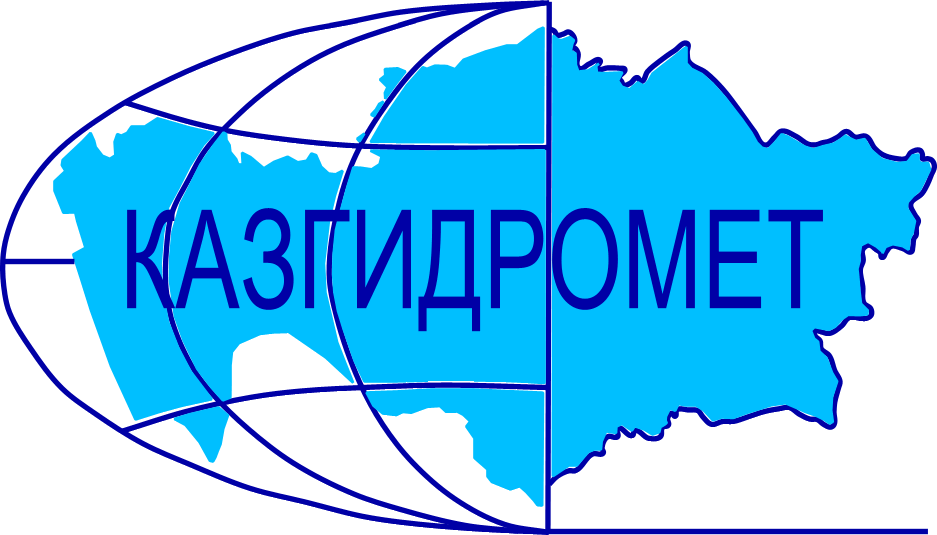 г.Алматы, проспект Абая, 32Ежедневный гидрологический бюллетень № 17Сведения о состоянии водных объектов г.Алматы и Алматинской области по данным гидрологического мониторинга на государственной сети наблюдений по состоянию на 8 час. 17 марта 2024 годаСведения о водохранилищах Примечание: * - данные отсутствуютДиректор филиала             		                                                                           Т. КасымбекСоставил (а)/Исп.: Э. ТашимбетоваТел.: 2040Қазақстан Республикасы Экология және табиғи ресурстар министрлігінің «Қазгидромет» шаруашылық жүргізу құқығындағы республикалық кәсіпорнының Алматы қаласы және Алматы облысы бойынша филиалыАлматы қаласы, Абай, 32 даңғылы№ 17 Күнделікті гидрологиялық бюллетень Мемлекеттік бақылау желісіндегі гидрологиялық мониторинг деректері бойынша Алматы қаласы және Алматы  облысы су нысандарының 2024 жылғы 17 наурыздағы сағат 8-гі  жай-күйі туралы мәліметтер. Су қоймалары бойынша мәліметтер Ескерту: * - мәліметтер жоқФилиал директоры		                                                                               Т. ҚасымбекЖасады/Орын.: Э. ТашимбетоваТел.: 2040Название гидрологического постаОпасный уровеньводы, смУровень воды, смИзменение уровня воды за сутки, ±смРасход воды, м³/секСостояние водного объектар.Иле-пристань Добын4902730352р.Иле-164 км выше Капшагайской ГЭС5003543312р.Иле-уроч.Капшагай5013030220осевший лёдр.Иле-с.Ушжарма37680-2осевший лёдр.Иле-1 км ниже ответвления рук.Жидели32889-18навалы льда на берегахр.Иле-аул Жидели28686-1лёд потемнелр.Иле-протока Суминка548293-12неполный ледоставр.Иле-16 км ниже истока27771-56остаточные заберегир.Иле-протока Ир2561471вода на льдур.Киши Алматы-МС Мынжылки300река пересохлар.Киши Алматы-альпбаза «Туюксу»62653800,22ледяные мостыр.Киши Алматы-ниже устья р.Сарысай29024900,38заберегир.Киши Алматы-МП Медеу136870заберегир.Киши Алматы–г.Алматы24817900,71р.Батарейка-д/о «Просвещенец»984100,029заберегир.Бутак-с.Бутак287250-18затор льда ниже постар.Улкен Алматы-1,1 км выше озера Улкен Алматы32929300,20заберегир.Улкен Алматы-2 км выше устья р.Проходной40024600,30р.Кумбел-устье119800неполный ледоставр.Проходная-устье31026600,39заберегир.Терисбутак-устье230          *р.Каскелен-г.Каскелен33726602,26р.Каскелен-устье213137010,2р.Талгар-г.Талгар3301540р.Есик-г.Есик294река пересохлар.Турген-с.Таутурген180720р.Узын Каргалы-п.Фабричный1608602,04р.Курты-Ленинский мост461280-76,58р.Шилик-выше вдхр.Бартогай424307-110,3р.Шилик-с.Малыбай1864001,29р.Темирлик-с.Темирлик27116200,40р.Шарын-уроч.Сарытогай250106429,8р.Текес-с.Текес20012506,83р.Каркара-у выхода из гор2568404,89неполный ледоставр.Баянкол-с.Баянкол18064-1неполный ледостав,шугаходр.Нарынкол-с.Нарынкол2501610неполный ледоставвдхр.Капшагай-г.Капшагай115011028лёд потемнелвдхр.Капшагай-МС Карашокы115010993оз.Улкен Алматы-на северном берегу1062477-6ледоставНазваниеНПУНПУФактические данныеФактические данныеФактические данныеФактические данныеНазваниеУровеньводы, м БСОбъем, млн. м3Уровеньводы, м БСОбъем, млн. м3Приток, м3/сСброс,м3/сКапшагайское   вдхр.485,0028140478,4017640312220Гидрологиялық бекеттердің атауыСудың шектік деңгейі, смСу дең-гейі,смСу деңгейі-нің тәулік ішінде өзгеруі,± смСу шығыны,  м³/секМұз жағдайы және мұздың қалыңдығы, смІле өз.- Добын айлағы490 2730352Іле өз.- Қапшағай ГЭС 164 шқ  жоғары5003543312Іле өз.- Қапшағай шатқалы5013030220шөгінді мұзІле өз.- Үшжарма ауылы37680-2шөгінді мұзІле өз.- Жиделі тармағынан 1 шқ төмен32889-18жағадағы мұз үйінділеріІле өз.- Жиделі ауылы28686-1мұз қарайдыІле өз.- Суминка саласы548293-12толық емес мұзқұрсауІле өз.- Жиделі тармағынан 16 шқ төмен27771-56қалдық жағалық мұздарІле өз.- Ир сағасының тармағы 2561471мұз үстіндегі суКіші Алматы өз.- Мыңжылқы МС300өзеннің суы тартылып қалдыКіші Алматы өз.- «Тұйықсу» альпбазасы62653800,22ілмек мұзКіші Алматы өз.- Сарысай өзенінің сағасынан төмен29024900,38жағалық мұздарКіші Алматы өз.- Медеу МП136870жағалық мұздарКіші Алматы өз.- Алматы қаласы24817900,71Батарейка өз.- «Просвещенец» демалыс үйі984100,029жағалық мұздарБұтақ өз.- Бұтақ ауылы287250-18бекеттен төмен мұз кептелісіҮлкен Алматы өз.-Үлкен Алматы көлінен 1,1 шқ жоғары32929300,20жағалық мұздарҮлкен Алматы өз.- Проходная өзені сағасынан 2 шқ жоғары40024600,30Күмбел өз.- сағасы119800толық емес мұзқұрсауПроходная өз.- сағасы31026600,39жағалық мұздарТерісбұтақ өз.- сағасы230          *Қаскелен өз.- Қаскелен қаласы33726602,26Қаскелен өз.- сағасы213137010,2Талғар өз.- Талғар қаласы3301540Есік өз.- Есік қаласы294өзеннің суы тартылып қалдыТүрген өз.- Таутүрген ауылы180720Ұзын Қарғалы өз.- Фабричный ауылы1608602,04Күрті өз.- Ленин көпірі461280-76,58Шелек өз.- Бартоғай су қоймасынан жоғары424307-110,3Шелек өз.- Малыбай ауылы1864001,29Темірлік өз.- Темірлік ауылы27116200,40Шарын өз.- Сарытоғай шатқалы250106429,8Текес өз.- Текес ауылы20012506,83Қарқара өз.- таудан шығар жер2568404,89толық емес мұзқұрсауБаянкөл өз.- Баянкөл ауылы*18064-1толық емес мұзқұрсау,анжыр жүруНарынкөл өз.- Нарынкөл ауылы2501610толық емес мұзқұрсауҚапшағай су қоймасы-Қапшағай қаласы115011028мұз қарайдыҚапшағай су қоймасы-Қарашоқы МС115010993Үлкен Алматы көлі-сол жағалауы1062477-6мұзқұрсауАтауы Қалыпты тірек деңгейіҚалыпты тірек деңгейіНақты деректерНақты деректерНақты деректерНақты деректерАтауы Су деңгейі,м  БЖКөлем,км3Су деңгейі,м  БЖКөлем,км3Нақты ағын,м3/сТөгім,м3/с Қапшағай су қоймасы485,0028140478,4017640312220